Ventilátor egység ER 17Csomagolási egység: 1 darabVálaszték: 
Termékszám: 0080.0235Gyártó: MAICO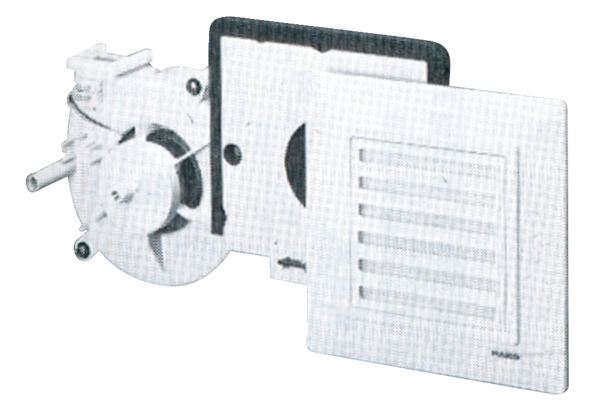 